Sammandrag från styrelsemöte 2020-08-25     Norra garagen renoverades innan semestern, södra sidan är precis påbörjad. Efter renoveringen får man inte sätta upp sådant som ändrar tillgängligheten inuti garagen.Höstens städdag blir 3/10 kl 10! Två containrar för trädgårdsavfall är beställda.Skyltar ska beställas till norra radhusparkeringen, likadana som till södra.Arbetet med grannsamverkan fortskrider, vi har nu en huvudansvarig men behöver fler som kan tänka sig vara kontaktpersoner. Är du intresserad? Kontakta Håkan i hus 94 eller maila info@handarbetsvagen.se.I övrigt diskuterades bl a: nytt elavtal och nya armaturer till stickgatorna, mer satsning på blomsterlådorna till nästa år, borttagning av buskar och uppfräschning av lekparken.Nästa styrelsemöte blir 6 oktober kl 19!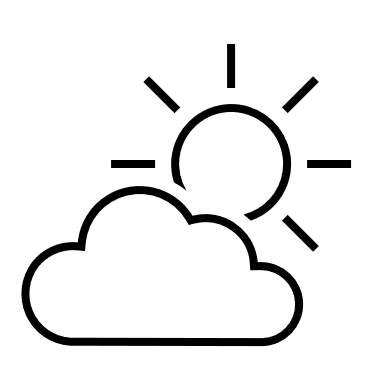 